Českomoravská myslivecká jednota, Okresní myslivecký spolek Děčín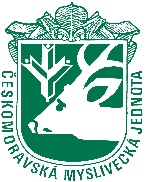 28. října 979/19, 405 01 Děčín I., tel. 607030264Zápis ze zasedání Okresní myslivecké rady ze dne 5. května 2022Správa NP Jetřichovice.Přítomni: Ing. Václav Vomáčka, Petr Dvorský, DiS, Ing. Miloš Fischer, MBA, Bc. Robert Mareš,MVDr. Karolína Mockerová, Jaroslav Hodík, Blanka Petružálková, Bc. Tomáš DurdinecHosté: Bc. Petra Kopecká – člen ODRBc. Jan Kopecký – člen ODRPhDr. Vladimír Procházka – jednatel OMS Děčín, zapisovatelOmluveni:Mirka Kadlecová, JUDr. Zdeněk PánekProgram:1. Zahájení 2. Kontrola usnesení3. Zpráva jednatelky4. Zpráva předsedy5. Zprávy předsedů komisí6. Diskuze7. Usnesení8. Závěr1. Zahájení jednání okresní myslivecké rady zahájil předseda Ing. Vomáčka v 18:00 na Správě   NP v Jetřichovicích, který poděkoval za dlouhodobou činnost jednatelce Evě Kubískové a předal jí věcný dar.                       2. Kontrola usneseníPřipravit veškeré doklady a písemnosti potřebné pro řádné provedení kontrolní revize a následně i předávací inventury. Úkol byl splněn, dne 21. dubna 2022 byla provedena předávací inventura za přítomnosti DR a byla předána funkce jednatelky novému jednateli.3. Zpráva jednatele Podána informace o došlé poště: 1. Od náměstka hejtmana Mgr. Jiřího Řeháka, ve které je konstatováno, že Rada Ústeckého kraje rozhodla o nevyhovění žádosti o poskytnutí dotace na projekt „Den myslivosti na Děčínsku“. 2. Od Petra Jetela o urgenci vyřízení stížnosti, kterou zaslal koncem roku 2021, na Myslivecké sdružení Heřmanov. Obojí přiloženo k zápisu.Podána informace o předání funkce jednatel OMS.Podána informace o provedené skartaci písemností OMS, která byly provedena dne 21. 4. 2022. Viz skartační protokol založený do složky DR.Podána informace o zřízení podpisového práva novému jednateli k nakládání s účtem OMS vedenému u České spořitelny, a.s.Podána informace o stavu peněžních prostředků na BÚ, Sporoinvestu a v hotovostní pokladněPodána informace o proběhlém školení předsedů dozorčích rad v Kostelci nad Černými lesy dne 22. 4. 2022, kterého se za OMS zúčastnil JUDr. Pánek. Dále o chystaném školení jednatelů OMS v Neveklově ve dnech 20. – 21. 5. 2022. Podána informace o podané žádosti na zřízení zákaznické karty České pošty pro nového jednatele.4. Zpráva předsedyCHPT je připravena k otevření dne 6. 5. 2022. Před otevřením budou dodány katalogy a k medailovým trofejím přiřazeny medaile. Dík patří všem, kteří se podíleli na její přípravě, hlavně hodnotitelské komisi, žákům školy za instalaci a p. Dvorskému za přípravu katalogu. Cena vstupného dospělý 60,- Kč rodinné 80,- Kč.Následně předal slovo p. Dvorskému, který popsal stav příprav:Mysliveckého dne na zámku v Děčíně – datum konání: 11. června 2022 od 10:00 – 17:00 hodinpropagace provedena, Myslivost, Enter, web Zámek, Kudy z nudy …stánky: nožíř, trička, stánek s jídlem, pivo Jedenácterák, Jankova limča, knihkupectví Myslivost, LČR – lesní pedagogika, noční vidění, guláše, klobásy, tlačenky, výtvarná soutěž pro děti, střelnice na kormorány, rybáři + stánky ze zámkutrubači 2 skupiny zahrady - házení flinty do žita, sokolníci,podium – kynologové, nejhezčí klobouk, Květovanka, pasování, vábení zvěře, předání vyznamenání, vyhodnocení výtvarné soutěžechodba – výstava zajímavých trofejí – max. 5 kusů od každého druhu, popř. výstava fotografiísoutěž - bodové hodnocení jelení trofejeceny do soutěží a propagační materiály zajistí předseda ekonomické komise5. Zprávy předsedů komisíJaroslav Hodík informoval o plánované střelecké akci pořádané MS Jestřáb Březiny ve spolupráci OMS Děčín, která se uskuteční dne 28. 5. 2022 na střelnici v Březinách a požádal místopředsedu o vložení stránek na web OMS.6. DiskuzeNavrženo nevybírání poplatku od stánkařů.Návrh byl, formou hlasování, všemi přítomnými schválen.Ing. Václav Vomáčka podal informaci o AMP, jehož výskyt byl zaznamenán 6 km od státní hranice na Frýdlatsku.Ing. Miloš Fischer MBA informoval o možnosti hromadného objednání pachových ohradníků.7. UsneseníOMR   na svém zasedání dne 05. 05. 2022 v JetřichovicíchI. Projednala:CHPT 2022 Myslivecký den na zámku Děčín – stav přípravII. Vzala na vědomí:Zprávu jednatele PhDr. Vladimíra Procházky.Zprávu předsedy OMS, Ing. Václava Vomáčky.Zprávu předsedy kulturní komise Petra Dvorského DiS.Informaci předsedy střelecké komise Jaroslava Hodíka o střelecké akci MS Jestřáb Březiny. III. Schválila:Návrh na nevybírání poplatku ze stánku na Mysliveckém dni.Návrh byl formou hlasování, všemi přítomnými schválen;Termín příštího zasedání OMR na den 2. 6. 2022 v 18,00 v Jetřichovicích.IV. Uložila:Jednateli PhDr. Vladimíru Procházkovi:Zaslat nabídku možnosti hromadného nákupu pachových ohradníků všem uživatelům honiteb. T: 9. 5. 2022Přeposlat členům OMR a ODR dopis o přípravě sboru zástupců, který by se měl konat 4. června 2022. T: 9. 5. 2022Předsedovi Ing. Václavu VomáčkoviTelefonicky projednat s panem Jetelem jeho stížnost na MS Heřmanov. T: do příštího zasedání OMRMístopředsedovi Petru Dvorskému DiS.Vložit na webové stánky OMS propozice střelecké akce pořádané MS Jestřáb Březiny. T: ihned Předsedovi ekonomické komise Ing. Miloši Fišerovi MBA,Zjistit u peněžních ústavů optimální možnosti pro zhodnocení finančních prostředků OMS. T: do příštího zasedání OMRZajistit ceny do soutěží a propagační materiály pro Den myslivosti. T: do 11. 6. 2022V Jetřichovicích 5. května 2022Zapsal: PhDr. Vladimír Procházka, jednatel OMS                    Ing. Václav Vomáčka, předseda OMR            